Dual Temperature Hot Towel Cabi Instructional ManualGeneral Safety Precautions WARNING: To reduce risk of fire, electric shock, serious injury, or death when using this appliance, follow basic precautions, including:To prevent injury to yourself and others, please read the safety instructions in full and observe them at all times. Turn power OFF and unplug when cabi is not in use and when cleaning.Towels will be hot when removed use caution when applying.Do not plug into ungrounded outlets. Surge protector is recommended. Do not use this product outdoors. Keep this unit out of the reach of small children, and do not allow children to use it without supervision.Not intended or designed for sterilizing or for any other medical use.Do not use flammable liquids in the towel cabi, these include but are not limited to Acetone, Petroleum based Equipment Cleaner or alcohol-based Disinfectants.Turn power OFF and unplug when cabi is not in use and when cleaning.General Operating InstructionsPlug in the hot towel cabi switch ON the power button on the front of the Cabi. The red indicator light will come Pre-heating Cabi - For best results, preheat cabbie for 30 minutes prior to using.Pre-heating towels - Moisten towels with hot water and wring out excess moisture prior to placing in the preheated Cabi. Cold towels are not recommended as they require a longer period of time to heat up. Temperature - For safety this Cabi is equipped with a preset thermostat that operates in a range from 158-170° degrees. Door Switch - The door must be fully closed for the door switch to be activated, when the door is opened the heating element and UV bulb will be temporarily powered off until the door is closed again. This is a safety feature to protect the heating element and to prevent accidental UV exposure. Heating products - When heating products only use containers capable of withstanding temperatures of 250 degrees or more. Liquid products can expand at high temperatures, do not use airtight containers. Glass is not recommended, it can shatter under certain conditions. End of day - At the end of each day remove all items from the Cabi and switch the main power to off on the front of the Cabi. Empty the drip tray, wipe up any excess moisture, and leave the door open to dry out. Lower Compartment Operating Instructions A benefit of the Dual Temperature Towel cabi is the lower compartment that functions at a lower temperature than the top compartment. The lower compartment temperature range is 127-156 degrees Fahrenheit. This compartment is great for warming hot stones, wax, muds, lotions, creams, oils, and masks. When using the compartment to warm stones, it is suggested that you use a silicone mat to protect the compartment metal from scratches or dings. It is always a best practice to test the temperature of the stones on yourself before applying to the client.You can either let the stone rest outside the cabi on a clean surface or dip the stone in cool water to allow the stone to achieve a comfortable temperature.The average time for stones to achieve effective temperature may vary. More stones take more time. The lower temperature cabi can be used for paraffin wax, lotions and creams. However, make sure you have a silicone mat down to lessen the effect of spills.If you do have a spill, clean the spill immediately. Some chemicals, creams, and oils can negatively affect the seals of the unit. Care & MaintenanceAlways unplug this appliance from the electrical outlet before cleaning. To prevent odor do not leave moist towels or liquids in the cabi when not in use.Do not use essential oils on towels or in cabi.Remove all items from the cabi at the end of each day and wipe up any excess moisture.Check drip tray at the bottom of the unit after each use, and empty if any water has accumulated.The cabi must be completely dry inside and out before storing with the door closed. Once weekly wipe down the outside of the cabi with a mild soap and water.  Do not use harsh solvents or flammable liquids to clean or maintain your towel cabi.Hard water stains can be removed with a solution of one part white distilled vinegar to three parts tap water.  Any remaining vinegar solution should be removed with a clean damp cloth.No lubrication or other preventive maintenance is required.TroubleshootingNO heat and UV light OUT:  Make sure the power switch on front of cabi and UV switch on the back of cabi are both in the on position, and that the outlet has Make sure door is closed tightly. The problem may stem from an object blocking the door from preventing it from closing fully.As a safety feature, the heat will go off when the door is opened and should go on again when door is closed tightly.  Cabi NOT warm enough:  The cabi temperature range is set at between 158° to 170° and cannot be manually adjusted. If the door is not closing all the way the door switch will not engaged fully causing intermittent heating.   Make sure the door is free of obstruction and closing tightly, an over full cabi may prevent the closing all the way. Check gasket inside the door to ensure it is intact and properly seated. A misaligned gasket can also prevent the door switch from activating the unit.    Too many appliances plugged into one surge protector or outlet can result in a lukewarm cabi. Be sure to preheat empty cabi for 30 minutes before loading preheated moist towels in the unit. Dry towels are not recommended since they do not hold heat. If lukewarm condition persists, check the internal temperature with an oven thermometer. Door NOT closing tightly or door gasket damaged:  A damaged door gasket or inner-door, shutoff button can block the door from closing tightly, which will prevent unit from maintaining heat. Overloading with towels can also prevent the door from closing. Make sure vinyl gasket inside the door is properly seated and isn’t damaged. If all these conditions have been met and the cabi is still not operational please contact Universal Companies for assistance.Warranty InformationUniversal Companies provides a 1 (one) year warranty on the SpaEquip UV Hot Towel Cabinet. Universal Companies may repair or replace defective components at our discretion. Inbound Shipping to SpaEquip is the responsibility of the owner. Universal Companies will return the warranted product via standard shipping pre-paid, to customers in the continental US. International customers are responsible for all duties and taxes, as well as all shipping charges both inbound and outbound. Everyday wear and tear is not covered and all costs associated with maintenance procedures, or damage caused by accident, misuse, improper maintenance, harsh operating environments or neglect are not covered under this warranty. All products or equipment covered under this warranty are limited to repair or replacement only and at the sole discretion of SpaEquip or its Authorized Agents.CONTACT US:Universal Companies(800) 558-5571info@universalcompanies.comwww.universalcompanies.comwww.UniversalCompanies.com(800) 558-5571Section 8: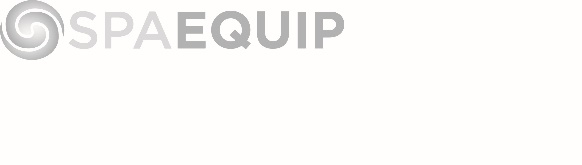 